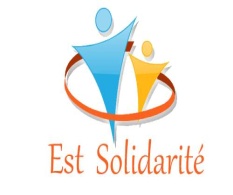 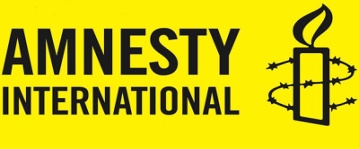 COMMUNIQUE DE PRESSE Association EST Solidarité aux étrangersSiège : 16 Quai Jules Ferry – 88000- EPINAL              Site : http://estsolidarite.com             Email : droit.etranger@laposte.netTél : 06.71.32.21.64          EST Solidarité        Siret N° 530 122 027 00010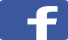 9 ème journée mondiale du réfugié dans les VosgesSamedi 20 juin 2015FORT DE SANCHEY à  SANCHEYLa journée mondiale du Réfugié fut instituée en 2001 par le H.C.R. de l'O.N.U. (Haut Commissariat pour les Réfugiés) afin de sensibiliser l’opinion à la cause des Réfugiés. Ces réfugiés,  pour diverses raisons, fuient les persécutions dont ils sont victimes dans leur pays, en raison de leur identité ou de leur croyance.Dans ce cadre l'Association EST Solidarité aux Étrangers en partenariat avec Amnesty International (EPINAL), organise le samedi 20 juin 2015 à partir de 13H30 au Fort de Sanchey la neuvième Journée Mondiale du Réfugié dans les Vosges.A 16 heures 30, un temps fort de cette  journée sera marqué par la levée du pont levis symbolisant  « l’Europe forteresse ». La mise en action de ce pont, illustre notre soutien aux migrants.Karim DELMI, président d’EST Solidarité aux EtrangersJacques TOURNEUX, secrétaire d’Amnesty InternationalEpinal, le 09.06.2015EST solidarité aux étrangers: Créée en le 10 décembre 2010, l'association Est-solidarité aux Étrangers s'est fixé pour buts de défendre les droits des étrangers, de lutter pour le respect des droits de l'homme, d'organiser la solidarité et de combattre le racisme.